Investigating conductivityDATA RECORDING SHEET Complete the following table using your BBC micro:bit. TIP - Hold the plastic sheath on your crocodile clip leads so you don’t complete the circuit with your body.  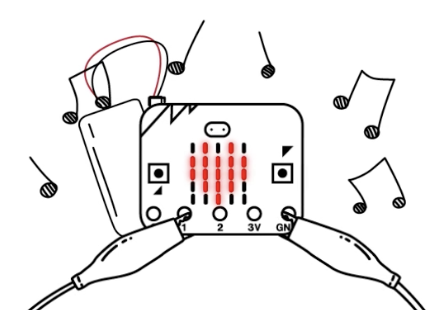 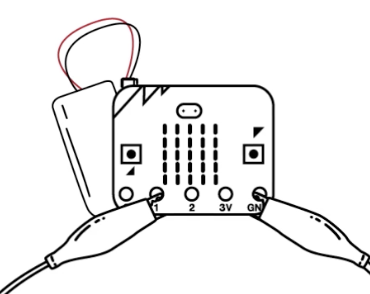 CONDUCTORSINSULATORScoincotton wool